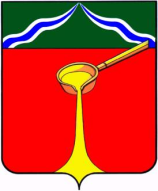 К а л у ж с к а я   о б л а с т ь  А д м и н и с т р а ц и я    м у н и ц и п а л ь н о г о    р а й о н а«Г о р о д   Л ю д и н о в о  и  Л ю д и н о в с к и й   р а й о н»П О С Т А Н О В Л Е Н И Еот  11.06. 2021 г.								                        № 754Об организации ярмарки в день проведения народного гуляния«Святая Троица»  в 2021годуВ целях организации розничной торговли на территории муниципального образования городское поселение «Город Людиново» 20.06.2021 г. в рамках мероприятий, проводимых в день народного гуляния «Святая Троица» в 2021 году, определенных постановлением администрации муниципального района от 31.05.2021 № 695 «О проведении народного гуляния «Святая троица» в 2021 году, в соответствии с постановлением Правительства Калужской области от 30.08.2011 № 470 «Об организации ярмарок и продажи товаров (выполнения работ, оказания услуг) на них на территории Калужской области», администрация муниципального района «Город Людиново и Людиновский район»ПОСТАНОВЛЯЕТ:1. Муниципальному автономному учреждению «Агентство «Мой город» организовать и обеспечить проведение ярмарки.2. Установить период проведения ярмарки 20.06.2021 г. с 10.00 до 21.00 часа.3. Определить местом проведения ярмарки фонтанную площадь, городской парк культуры и отдыха, лесопарк микрорайона Сукремль.4. Юридические лица и индивидуальные предприниматели, обеспечивающие реализацию товара и предоставление услуг, несут ответственность в соответствии с законодательством Российской Федерации и Калужской области за нарушение санитарных правил, правил в сфере благоустройства, требований безопасности при эксплуатации объектов развлечения. 5. Рекомендовать Межрайонному отделу Министерства внутренних дел России «Людиновский», 4 ПСЧ 2 ПСО ФПС ГПС ГУ МЧС России обеспечить безопасность участников ярмарки.6. Опубликовать настоящее постановление в средствах массовой информации.7. Контроль за исполнением настоящего постановления возложить на заведующего отделом бухгалтерского учета и отчетности администрации муниципального района «Город Людиново и Людиновский район»  И.Б. Искову.8. Настоящее Постановление вступает в силу с момента подписания.Глава  администрациимуниципального района							                Д.С. Удалов 					